Приложение № 2 к решениюСобрания депутатовКопейского городского округаЧелябинской областиот 23.08.2017 № 381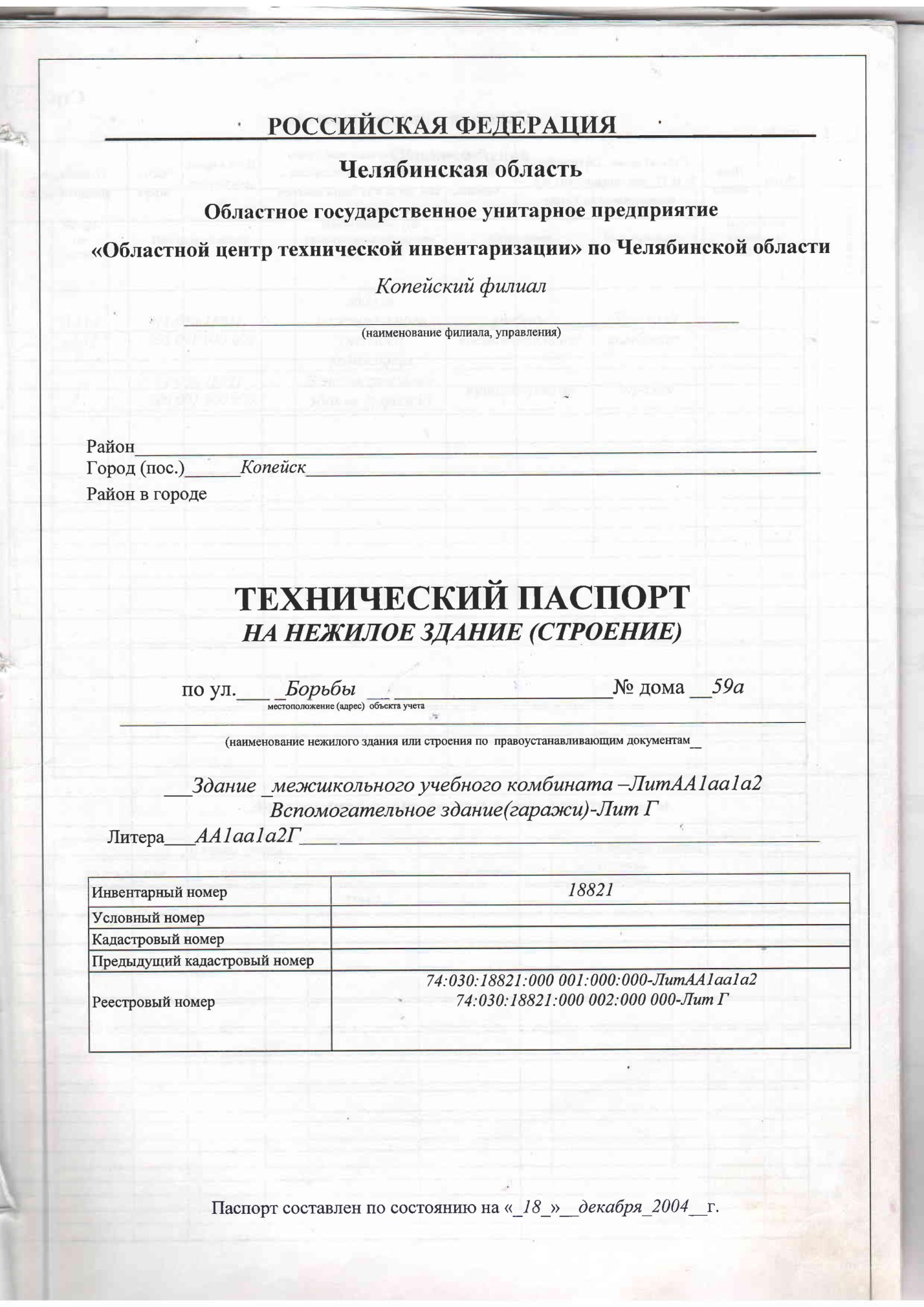 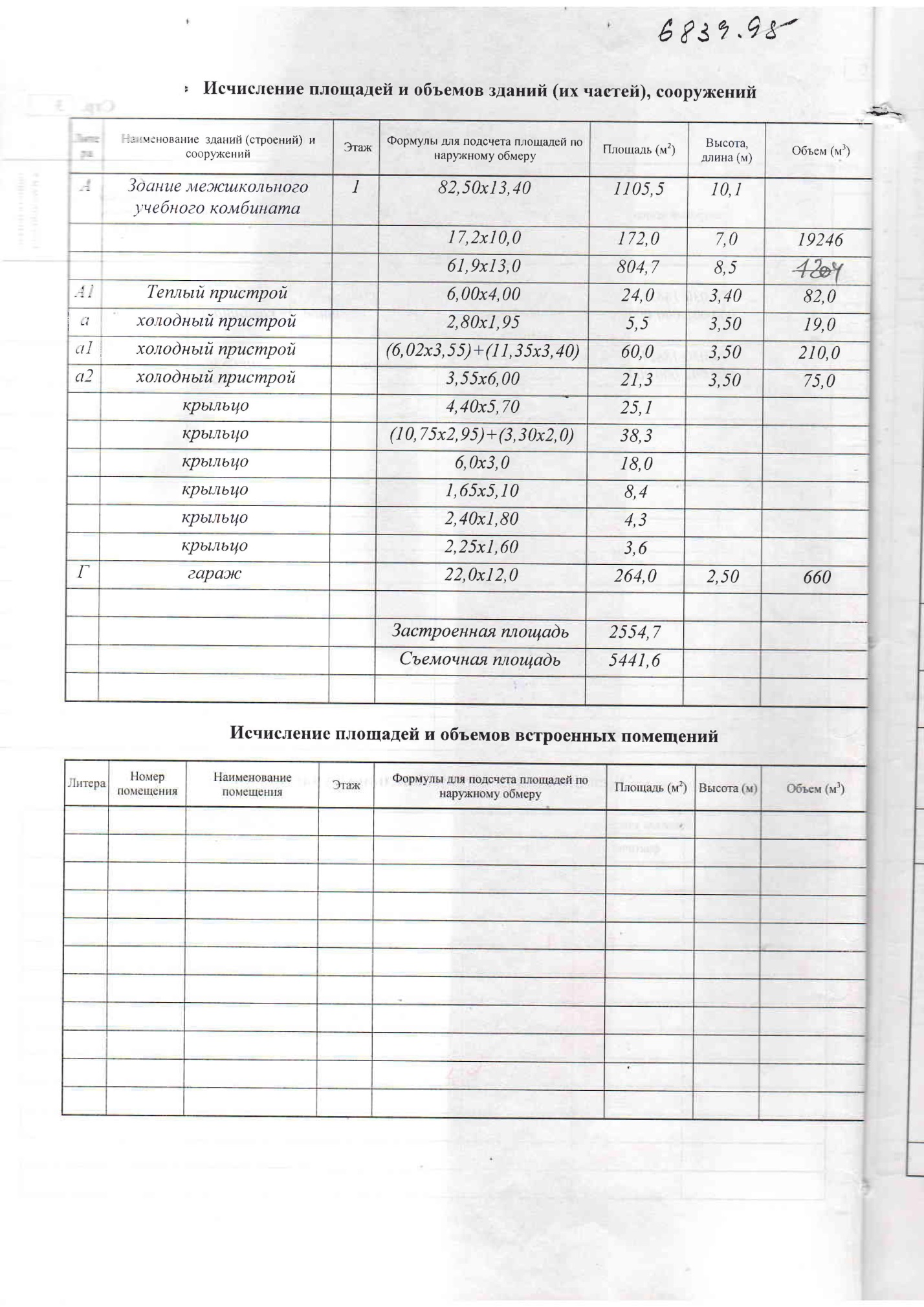 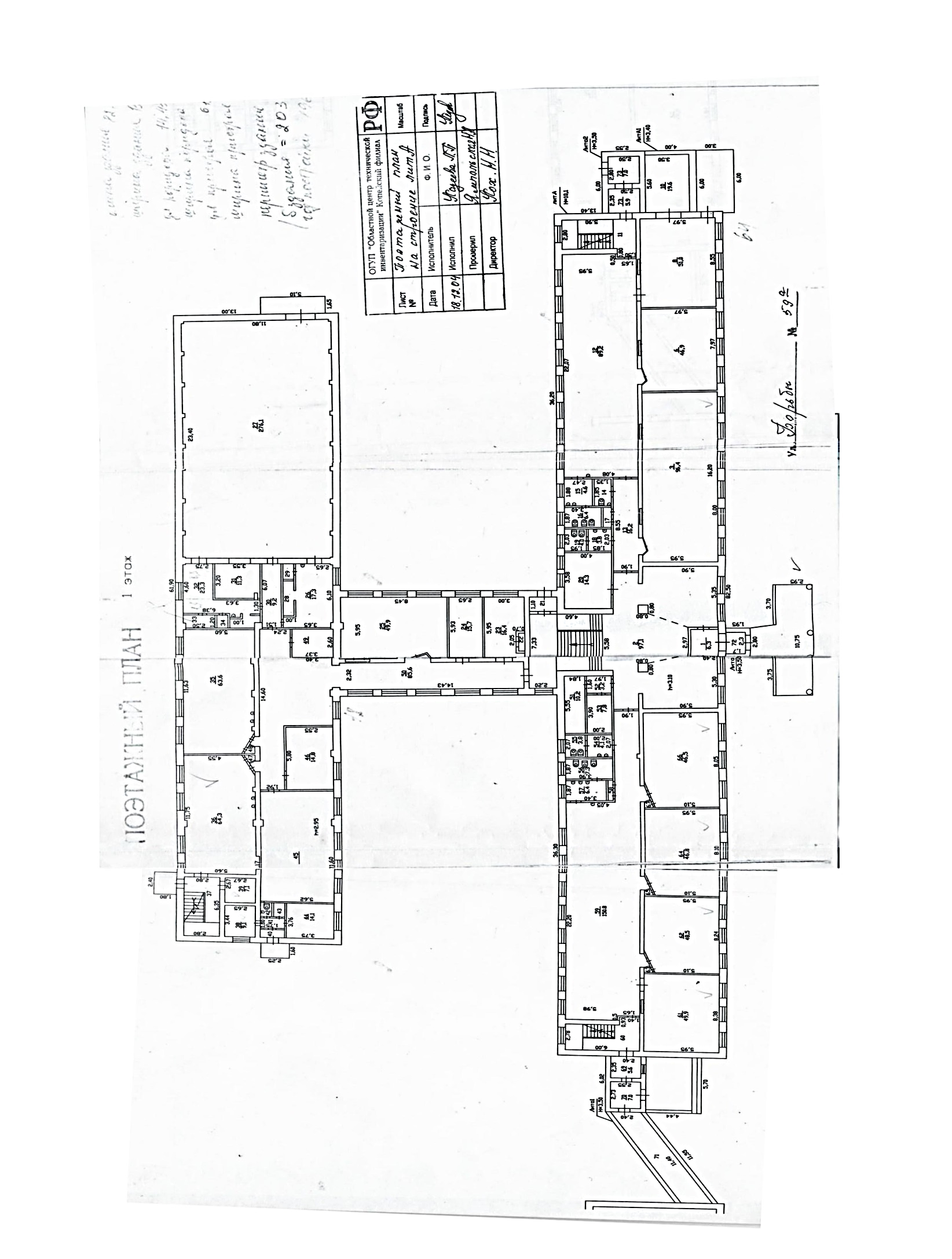 